第１号様式　　年　　月　　日(工事監督課・事務所)工事請負人現場代理人　　　　　　　　　　　印家屋（事前・事後）調査報告書１　工事名２　工事場所３　工事施行予定期間４　添付資料(1)　家屋調査一覧表(2)　案　　　内　　　図(3)　家屋一覧図(4)　家屋現況調査平面図(5)　写真説明表(6)　家屋現況写真第１号様式（添付資料）家屋調査一覧表（注） 摘要欄には損傷の状況、損害が発生しやすい要因等を簡略に記入すること。第１号様式（添付資料）第１号様式（添付資料）第２号様式　　年　　月　　日(工事監督課・事務所)工事請負人現場代理人　　　　　　　　　　　印地　盤　測　定　報　告　書１　工　　事　　名２　添　付　資　料(1)　地盤測定位置図(2)　地 盤 測 定 表第２号様式（添付資料）地　盤　測　定　表（注）　変動値は、基準値に対する変動量とすること。　　　　　　　　　　　　　　　　　　　　第３号様式　　年　　月　　日(工事監督課・事務所)工事請負人現場代理人　　　　　　　　　　　印井　戸　等　水　位　測　定　報　告　書１　工事名２　添付資料 (1)　井戸等水位測定位置図 (2)　井戸等水位測定表第３号様式（添付資料）井 戸 等 水 位 測 定 表（注）　変動値は、基準値に対する変動量とすること。　　　　　　　　　　　　　　　　第４号様式　　年　　月　　日(工事監督課・事務所)工事請負人現場代理人　　　　　　　　　　　印損　害　発　生　報　告　書この損害は、当社施行の次の○○○工事と因果関係を有しているものと判断しますので、その旨を認定されるようお願いいたします。＜添付資料＞案内図、損害家屋一覧図、損害状況写真、その他（地盤測定報告書、井戸等水位測定報告書等）第４号様式（添付資料）第５号様式　　年　　月　　日(工事監督課・事務所)工事請負人現場代理人　　　　　　　　　　　印損害物件修理報告書　工事の施行に伴って生じた軽微な損害物件については当社において修理しましたので、次の資料を添えて報告します。１　工事損害箇所修理案内図２　損害物件修理調書第５号様式（添付資料）損害物件修理調書工事件名　　　　　　　　　　　　　　　　　　　　　　　　　　　　　　　　　　　　　　　　　　　　　請負人　　　　　　　　　　　　　　　　第６号様式損 傷 箇 所 確 認 書（※）記載内容については、適宜変更すること。第７号様式　　年　　月　　日(工事監督課・事務所)工事請負人現場代理人　　　　　　　　　　　印復旧工事施工計画書１　工事名２　工事場所３　工事施工期間４　添付資料(1)　復旧工事概算見積総括表(2)　案内図(3)　被害家屋一覧図(4)　復旧工事概略仕様書(5)　復旧工事概算見積書(6)　家屋等現況調査平面図(7)　写真説明表(8)　損害箇所記録写真(9)　委任状（建設共同企業体の場合）(10) その他関係資料（施工関係、地質想定図、地下水位測定及び水質調査資料、その他必要な書類）第７号様式（添付資料）復旧工事概算見積総括表第７号様式（添付資料）復旧工事概略仕様書第７号様式（添付資料）復旧工事概算見積書（注）諸経費（木造建築物に相当する）を含めること　　　　　　　　　　　　　　　　　　　　　　　　　　　　　　　　　　　　　第７号様式（添付資料）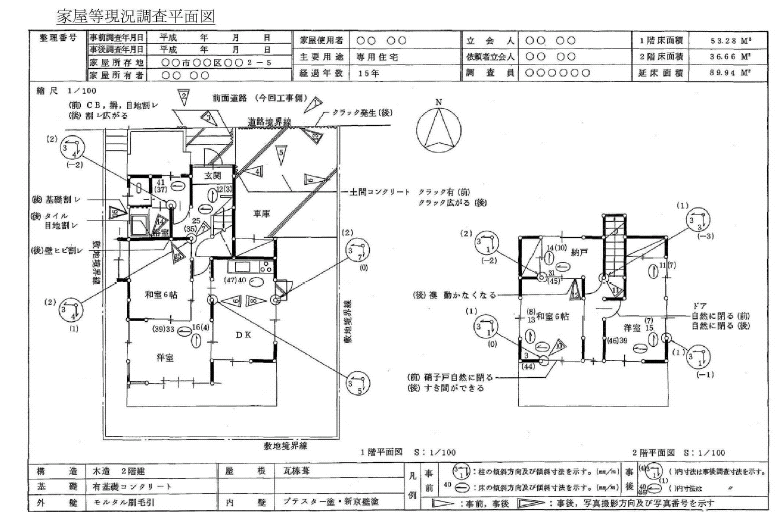 第７号様式（添付資料）  第７号様式（添付資料）第７号様式（添付資料）※　建設共同企業体の場合委任状　　年　　月　　日横浜市水道事業管理者　様　　　　　　　　　　　　　　　　　　　　　　　　　　　　委任者　　　　　　　　　印　　私は、次の者を代理人と定め、横浜市水道局との間における次の事項に関する権限を委任します。受任者委　任　事　項１　　　　　　　　　　　　　　工事（　　　 　　施工、　　年　　月　　日　締結、契約番号第　　号）施工に伴う損害補償の処理解決に関する一切の件。２　上記工事請負契約約款第29条に基づく費用負担等に関する協議書による負担金の請求及び受領に関する件。第８号様式復旧工事仕様書年　　月　　日作成第８号様式（添付資料）内　訳　書※　提示部数　　補償対象者へ（金抜き）1部第９号様式復旧工事見積書（注）諸経費（木造建築物に相当する）を含めること。第10号様式　　年　　月　　日(工事監督課・事務所)工事請負人現場代理人　　　　　　　　　　　印折　衝　報　告　書第11号様式承　　諾　　書金　　　　　　　　　円也私は、横浜市水道局発注による工事によって発生した物件の損害については、（　頭書の金額をもってすべて解決すること／復旧工事並びに頭書の金額をもってすべて解決すること／次の代替物件の受領によりすべて解決すること　）（注）を承諾し、このことについては、貴社及び横浜市水道局に対して、今後一切異議の申し立てをいたしません。１　所　在　地２　損害物件 　　　　　　年　　月　　日所有者（居住者）住所　　　　　　　　　　　　　　　氏名又は名称　　　　　　　　　　　　　　印（請負人）　　　　　　　　　　　　　　（発注者）　　横浜市水道事業管理者　　（注）（費用負担のみの場合／復旧工事と費用負担による場合／代替物による費用負担の場合）第12号様式復旧工事施行承諾書私は、横浜市水道局発注による工事に伴う損害に対する復旧工事について、貴殿が別紙復旧工事仕様書の通り施行することを承諾します。１　所　在　地２　損害物件 　　　　　　年　　月　　日所有者（居住者）住所　　　　　　　　　　　　　　　氏名又は名称　　　　　　　　　　　　　　印（請負人）　　（発注者）　　横浜市水道事業管理者（注）復旧工事のみの場合第13号様式　　年　　月　　日(工事監督課・事務所)工事請負人現場代理人　　　　　　　　　　　　　　印費用負担査定依頼書貴市水道局発注の次の工事を当社において施行したところ、家屋被害等の損害が発生しました。この費用負担を行うため、復旧工事（概略）仕様書及び復旧工事（概算）見積書を別添のとおり提出しますので、査定願います。１　工事名２　工　期　　　　　　　年　　月　　日　から　　年　　月　　日３　補償対象者　　　　　　　　　　　　　　　　　ほか　　名４　損害状況５　見 積 額第15号様式第三者損害に対する費用負担等に関する和解協議書発注者横浜市水道局（以下「甲」という。）と請負人　　　　　　　（以下「乙」という。）とは、乙が施行した　　　　　　工事に起因して発生した、横浜市　　区　　町　丁目　　　番地　　の所有物件等（別紙「確認事項」のとおり）の損害に対する費用負担については、次により費用負担を実施し、それぞれ負担することを承諾するものとする。１　協議事項(1)　費用負担額は、別紙見積書のとおりとする。総額￥(2)　費用負担額及び負担割合は、次のとおりとする。ア　甲￥　　　　　　　［　　％］イ　乙￥　　　　　　　［　　％］２　その他確認事項(1)　第三者損害に対する費用負担は、乙が誠意をもってこれにあたり、迅速・適切に処理するものとする。(2)　分割協議を要する負担割合については、次回以降の損害物件と併せて協議し、決定するものとする。(3)　乙は、費用負担総額のうち甲の負担分については、関係書類を添えて甲に請求するものとする。(4)　この協定書につき、定めのない事項及び変更すべき特段の事由のあるときは、甲と乙とで別途協議するものとする。この協議の成立を証するため、協議書２通を作成し、甲乙記名押印のうえ、各自その１通を保有する。　年　月　日甲　　横浜市中区横浜市水道事業管理者水道局長　　　　　　　　　　 印乙　（住所）（社名）（代表者氏名）　　　　　　　　 印第15号様式（添付資料）別紙確　認　事　項第16号様式領　収　書金　　　　　　　　　円也正に頭書の金額を領収いたしました。ただし、横浜市水道局発注による工事によって生じた損害物件の費用負担金として。 　　　　　　年　　月　　日所有者（居住者）住所　　　　　　　　　　　　　　　氏名又は名称　　　　　　　　　　　　　　印（請負人）　（注）費用負担のみの場合第17号様式復旧工事完了確認書私は、先に承諾した損害物件の復旧工事が完了したことを確認し、このことについては貴社及び横浜市水道局に対して今後一切異議の申し立てをいたしません。１　所　在　地２　損害物件３　工事完了日　　　　　　年　　月　　日 　　　　　　年　　月　　日所有者（居住者）住所　　　　　　　　　　　　　　　氏名又は名称　　　　　　　　　　　　　　印（請負人）　　　　　　　　　　　　　　様（注）復旧工事による場合第18号様式受　領　書　　私は、先に承諾した損害物件の代替物として、正に次の物件を受領いたしました。１　受領物件２　受領日　　　　　　　　　　　年　　月　　日 　　　　　　年　　月　　日所有者（居住者）住所　　　　　　　　　　　　　　　氏名又は名称　　　　　　　　　　　　　　印（請負人）　　（注）代替物による費用負担の場合第19号様式　　年　　月　　日(工事監督課・事務所)工事請負人現場代理人　　　　　　　　　　　印損害の費用負担実施届次のとおり費用負担を実施しました。１　対象工事内容２　費用負担内容＜添付資料＞費用負担実施総括表、復旧工事仕様書・見積書、復旧工事完了確認書、承諾書、領収書（写し）、受領書（写し）第19号様式（添付資料）費用負担実施総括表総括監督員主任監督員担当監督員調査番号物件所在地所有者名居住者名調査年月日摘　要写　　真　　説　　明　　表写　　真　　説　　明　　表写　　真　　説　　明　　表写　　真　　説　　明　　表写　　真　　説　　明　　表写　　真　　説　　明　　表整理番号整理番号経過年数家屋所在地家屋所在地立会人家屋所有者家屋所有者依頼者立会人家屋使用者家屋使用者調査員主要用途主要用途写真番号撮　影　箇　所撮　影　箇　所状　　　　況状　　　　況測定値１２３４５６７８９1011121314151617181920総括監督員主任監督員担当監督員時期着工前施　　　　工　　　　中施　　　　工　　　　中施　　　　工　　　　中施　　　　工　　　　中施　　　　工　　　　中施　　　　工　　　　中施　　　　工　　　　中施　　　　工　　　　中備　考測定日月　日月　日月　日月　日月　日月　日月　日月　日月　日（測定点No,）基準点　　（ｍ）Ｂ．Ｍ＝測点No,1（基準値）測点No,2（基準値）測点No,3（基準値）測点No,4（基準値）測点No,5（基準値）測点No,6（基準値）測点No,7（基準値）総括監督員主任監督員担当監督員測定No,所在地所有者名用途規模（内径×深)水道の（有・無）測定　　月　　日測定　　月　　日月　　　日月　　　日月　　　日月　　　日測定No,所在地所有者名用途規模（内径×深)水道の（有・無）水面高水深水面高水深水面高水深（基準値）（基準値）変動値－　測定値工　事　名発　生　日　時年　　月　　日損害物件名及び構造概要所　在　地事前調査番号所有者名等（所有者）（所有者）（居住者）（居住者）住　　所TEL(   )TEL(   )TEL(   )TEL(   )損害状況※工事着工後発生した損害はもちろん着工前に損傷が拡大したものも併せて記載すること。応 急 措 置原因等所見※他の工事、交通振動、自然沈下等、他の原因によるものが無かったか。　備　　　　考※工事主管課監督員の意見等を記載すること。総括監督員主任監督員担当監督員総括監督員主任監督員担当監督員番号氏　名場　　　所修理応急復旧の内容所要概算金額（円）承諾の（有・無）備　考１２３４５６７工　　事　　件　　名　工　　事　　件　　名　所有者又は使用者 所有者又は使用者 住　所立　会　日　時立　会　日　時場　所立会者先　方 当　方現場代理人１　損傷内容　　　　　　　　　　　　　　◎合意事項を記入する　　　　　　　　　　　　　　　　　　　　◎損傷箇所は、確認図（平面図）に表示する。　　　　　　　　　　　　　　　　　　　　◎確認図は、本書に添付して割印する。２　費用負担の方法　　　　費用負担は原則として金銭を以って行うものとする。（※）　　　　　　　　　　　　　　　　　　　　　　上記の内容について確認しました。請負人　　　　　　　　　　印　　年　　月　　日　　　　　　　　　氏　名　　　　　　　　　　印１　損傷内容　　　　　　　　　　　　　　◎合意事項を記入する　　　　　　　　　　　　　　　　　　　　◎損傷箇所は、確認図（平面図）に表示する。　　　　　　　　　　　　　　　　　　　　◎確認図は、本書に添付して割印する。２　費用負担の方法　　　　費用負担は原則として金銭を以って行うものとする。（※）　　　　　　　　　　　　　　　　　　　　　　上記の内容について確認しました。請負人　　　　　　　　　　印　　年　　月　　日　　　　　　　　　氏　名　　　　　　　　　　印１　損傷内容　　　　　　　　　　　　　　◎合意事項を記入する　　　　　　　　　　　　　　　　　　　　◎損傷箇所は、確認図（平面図）に表示する。　　　　　　　　　　　　　　　　　　　　◎確認図は、本書に添付して割印する。２　費用負担の方法　　　　費用負担は原則として金銭を以って行うものとする。（※）　　　　　　　　　　　　　　　　　　　　　　上記の内容について確認しました。請負人　　　　　　　　　　印　　年　　月　　日　　　　　　　　　氏　名　　　　　　　　　　印１　損傷内容　　　　　　　　　　　　　　◎合意事項を記入する　　　　　　　　　　　　　　　　　　　　◎損傷箇所は、確認図（平面図）に表示する。　　　　　　　　　　　　　　　　　　　　◎確認図は、本書に添付して割印する。２　費用負担の方法　　　　費用負担は原則として金銭を以って行うものとする。（※）　　　　　　　　　　　　　　　　　　　　　　上記の内容について確認しました。請負人　　　　　　　　　　印　　年　　月　　日　　　　　　　　　氏　名　　　　　　　　　　印１　損傷内容　　　　　　　　　　　　　　◎合意事項を記入する　　　　　　　　　　　　　　　　　　　　◎損傷箇所は、確認図（平面図）に表示する。　　　　　　　　　　　　　　　　　　　　◎確認図は、本書に添付して割印する。２　費用負担の方法　　　　費用負担は原則として金銭を以って行うものとする。（※）　　　　　　　　　　　　　　　　　　　　　　上記の内容について確認しました。請負人　　　　　　　　　　印　　年　　月　　日　　　　　　　　　氏　名　　　　　　　　　　印１　損傷内容　　　　　　　　　　　　　　◎合意事項を記入する　　　　　　　　　　　　　　　　　　　　◎損傷箇所は、確認図（平面図）に表示する。　　　　　　　　　　　　　　　　　　　　◎確認図は、本書に添付して割印する。２　費用負担の方法　　　　費用負担は原則として金銭を以って行うものとする。（※）　　　　　　　　　　　　　　　　　　　　　　上記の内容について確認しました。請負人　　　　　　　　　　印　　年　　月　　日　　　　　　　　　氏　名　　　　　　　　　　印総括監督員主任監督員担当監督員損害家屋一覧図対象番号家屋調査番号（事前）所有者氏名居住者氏名所在地構造延面積（ｍ２）被害箇所復旧工事所要日数（日）見積金額（円）備　考家屋調査番号所有者氏名又は居住者氏名番号損害箇所又は物件名損害状況復旧方法復旧方法写真撮影番号備　考家屋調査番号所有者又は居住者氏名見積額（円）内　訳工　種形 状 寸 法形 状 寸 法数量単位単価金額摘　要写　真　説　明　表（事後）写　真　説　明　表（事後）写　真　説　明　表（事後）写　真　説　明　表（事後）写　真　説　明　表（事後）写　真　説　明　表（事後）整理番号整理番号経過年数家屋所在地家屋所在地立会人家屋所有者家屋所有者依頼者立会人家屋使用者家屋使用者調査員主要用途主要用途写真番号撮　影　箇　所撮　影　箇　所状　　　　　　況状　　　　　　況測定値１２３４５６７８９1011121314151617写　真　説　明　表（事前）写　真　説　明　表（事前）写　真　説　明　表（事前）写　真　説　明　表（事前）写　真　説　明　表（事前）写　真　説　明　表（事前）整理番号整理番号経過年数家屋所在地家屋所在地立会人家屋所有者家屋所有者依頼者立会人家屋使用者家屋使用者調査員主要用途主要用途写真番号撮　影　箇　所撮　影　箇　所状　　　　　　況状　　　　　　況測定値１２３４５６７８９1011121314151617家屋調査番号所在地所有者氏名ＴＥＬ　　　（　　　）　　　居住者住所居住者氏名ＴＥＬ　　　（　　　）　　　工事名復　旧　方　法※主な復旧方法について記載すること。※詳細については内訳書により工種、数量等を表すこと。工　　　種（品　名）形状・寸法数量単位摘　要家屋調査番号所有者又は居住者氏名見積額（円）内　訳工　種形 　状 　寸　 法形 　状 　寸　 法数　量単　位単　価金　額摘　要工　事　件　名工　事　件　名所　有　者　名所　有　者　名住　所TEL　　（　　　　）　　　　折　衝　日　時折　衝　日　時場　所折 衝 者先　方当　方折衝内容所 見 等総括監督員主任監督員担当監督員総括監督員主任監督員担当監督員費用負担対象者費用負担内容費用負担方法水道局負担額（円）請負人負担額（円）費用負担総額（円）損害物件の所在地計工　事　件　名工　事　場　所契　約　金　額￥施行期間　年　月　日　から　　年　月　日対象物件対象物件復旧工事代替物金　額計備　考家　屋件数家　屋金額井　戸件数井　戸金額その他（駐車場等）件数その他（駐車場等）金額合　計件数合　計金額総括監督員主任監督員担当監督員被害家屋一覧図対象番号家屋調査番号（事前）所有者氏名居住者氏名所在地構造延面積（ｍ２）損害箇所復旧工事所要日数（日）見積金額（円）備　考（費用負担種別等）